Закрытие проекта "Умные каникулы"Закрытие "Умных каникул" прошло в центре ЛАД. Участники проекта экспериментировали, проводили опыты с водой и йодом, имели возможность применить полученные знания в практике на мастер - классе. В ходе реализации проекта "Умные каникулы" дети расширили свои знания об окружающем мире, научились общаться в команде, имели возможность проявить свои физические качества.  На протяжении всего времени у ребят было хорошее настроение, наши воспитанники нашли много новых друзей. 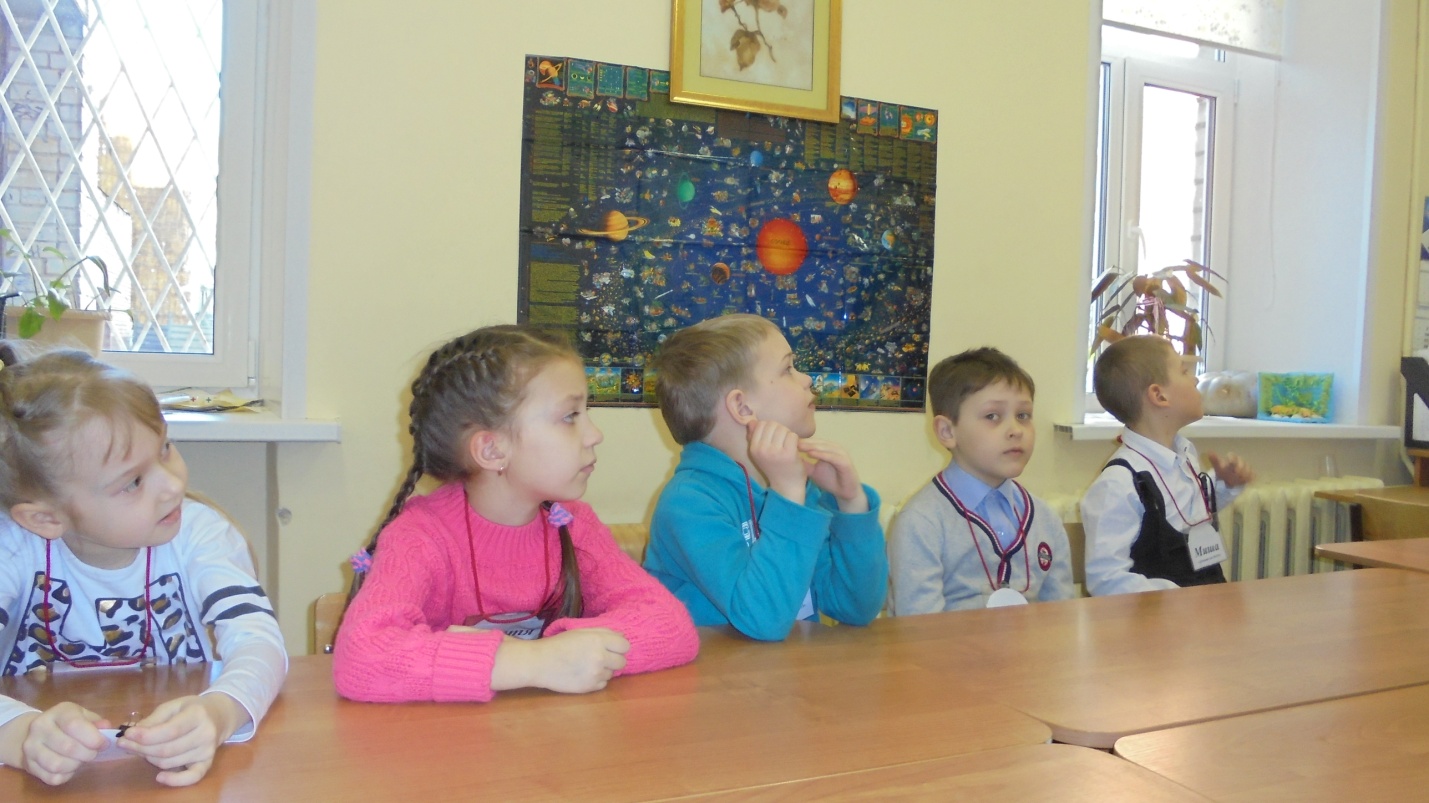 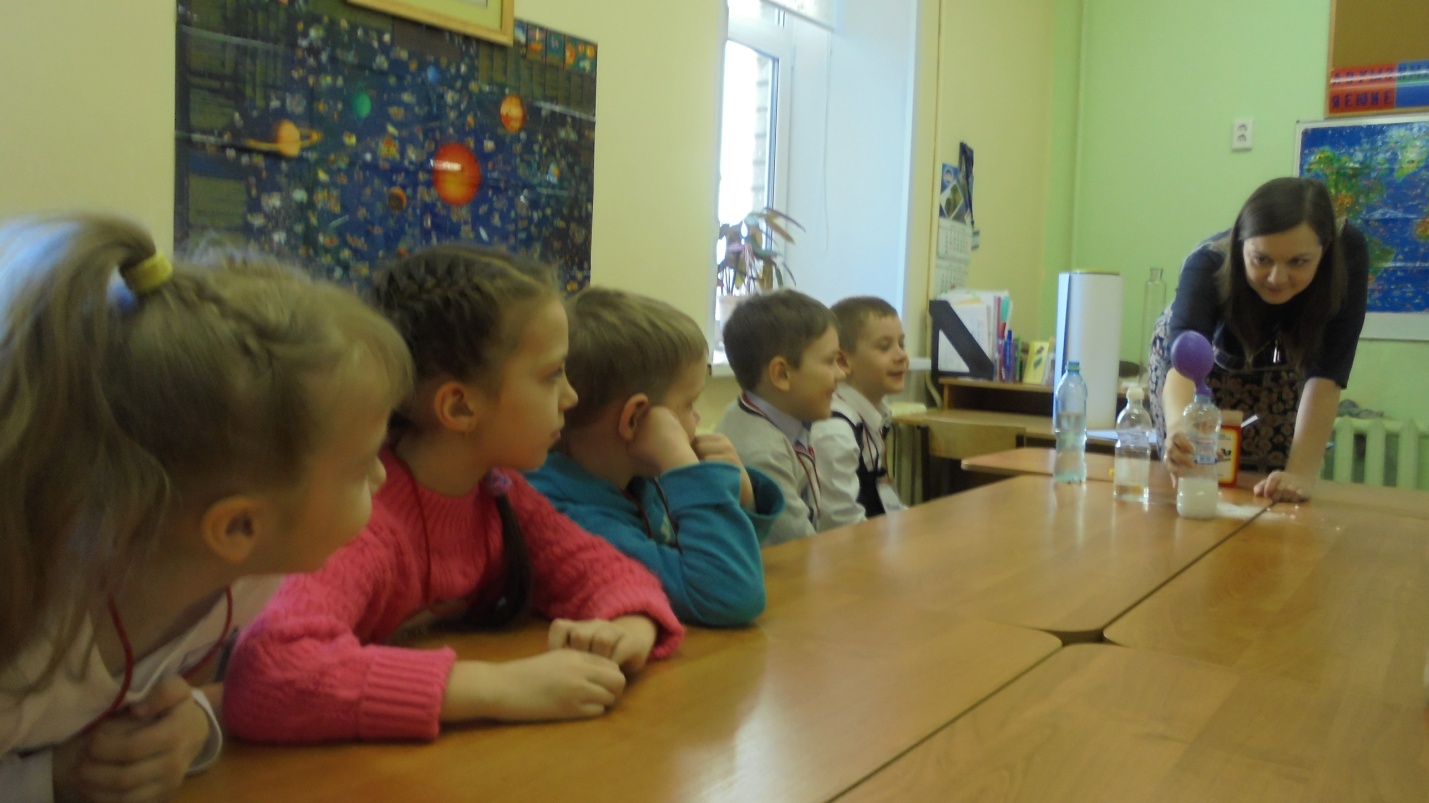 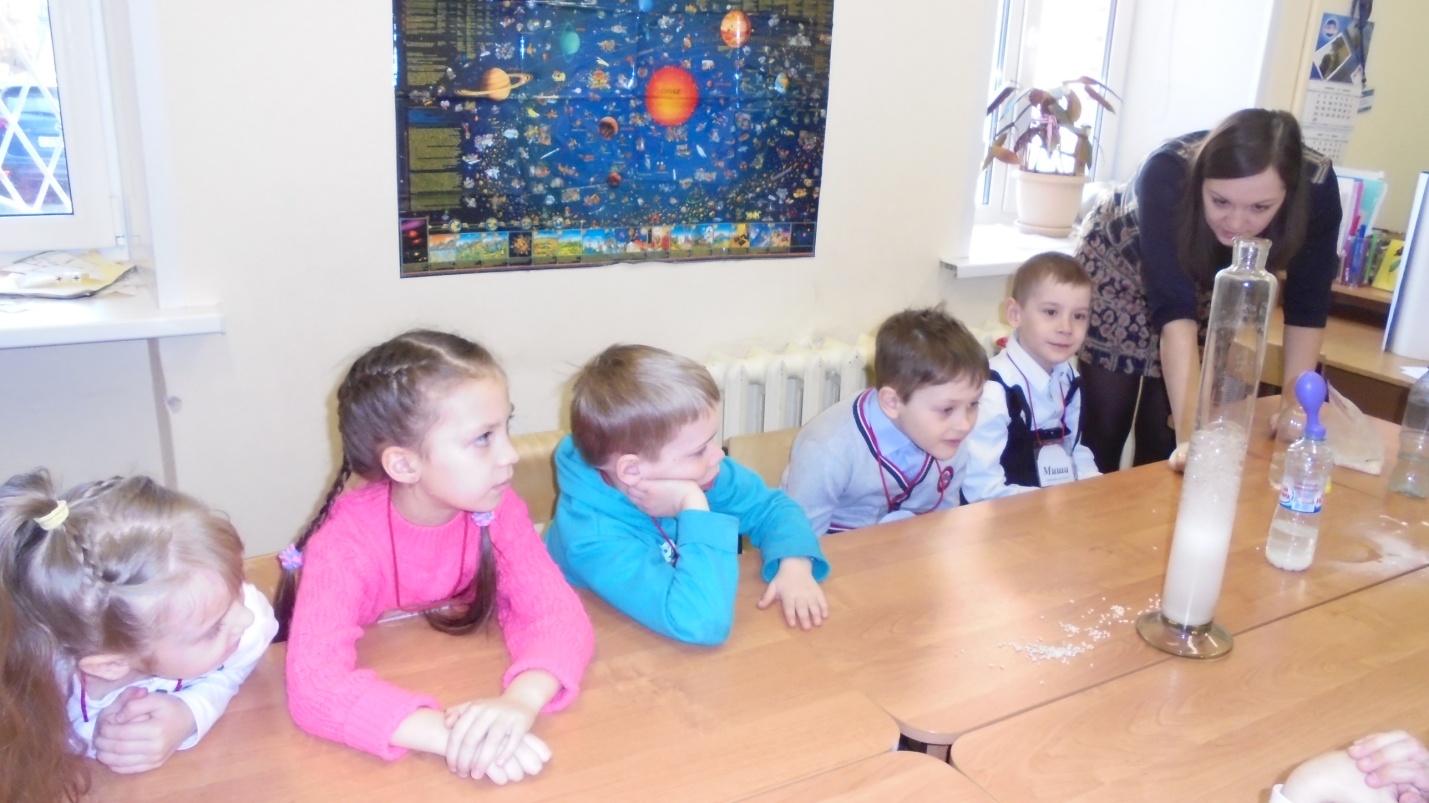 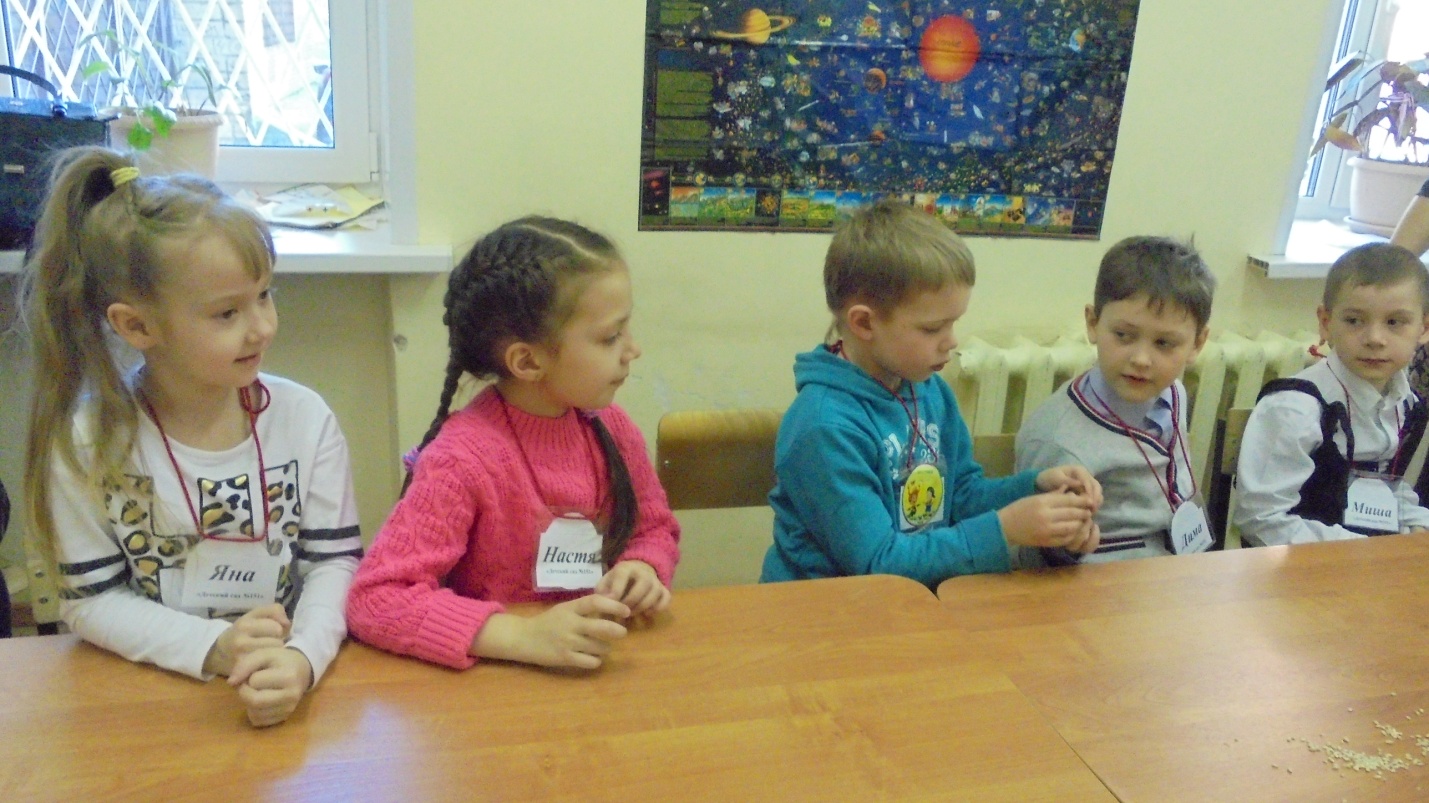 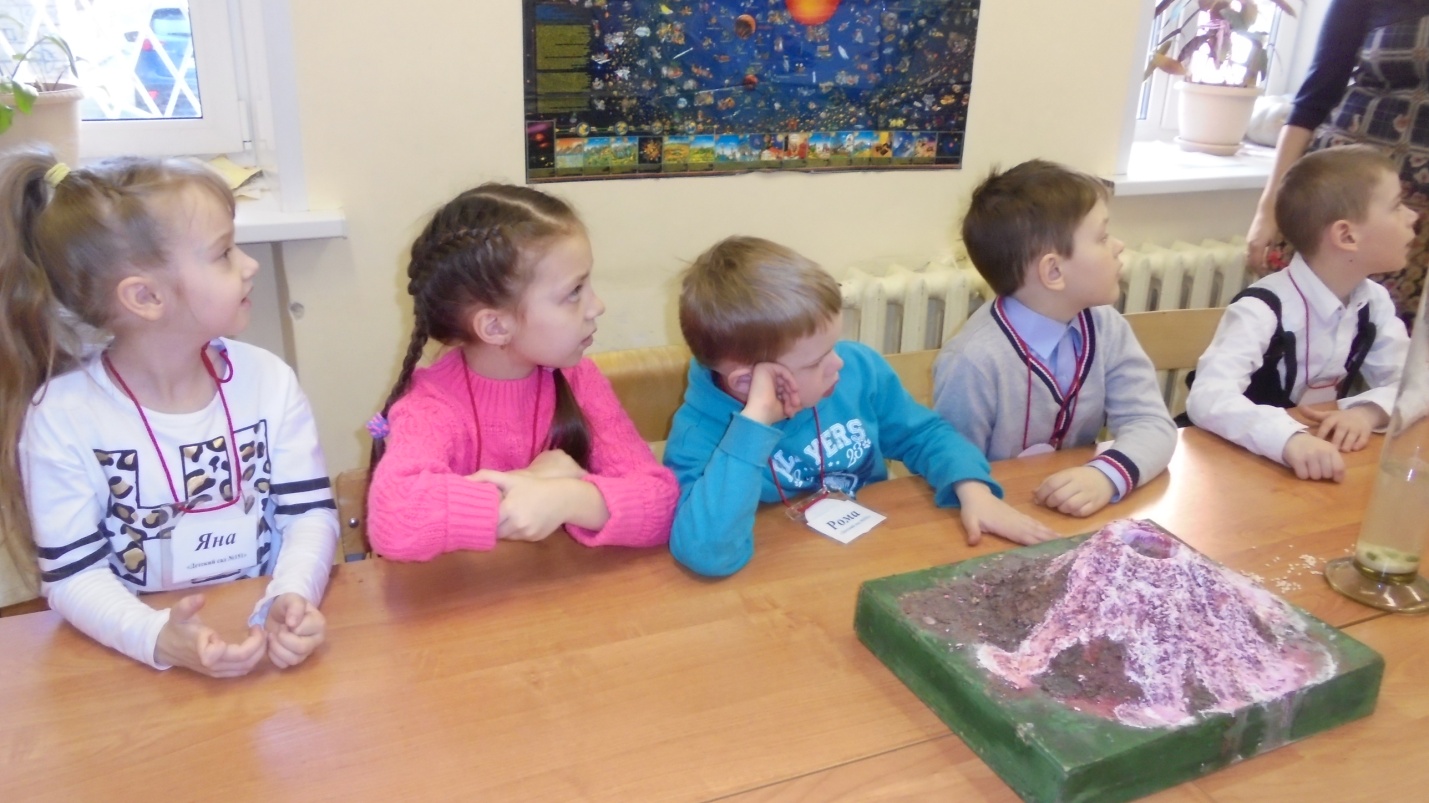 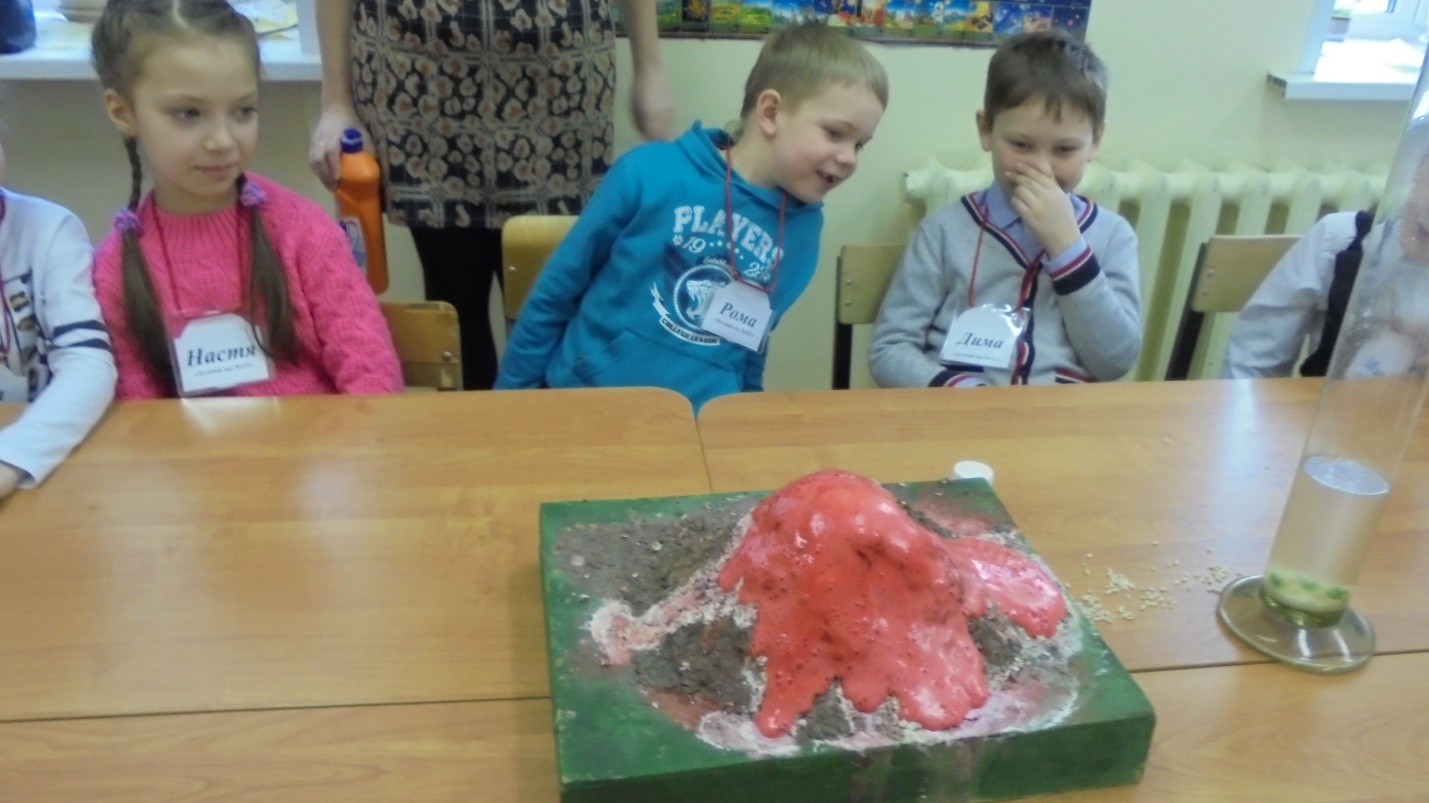 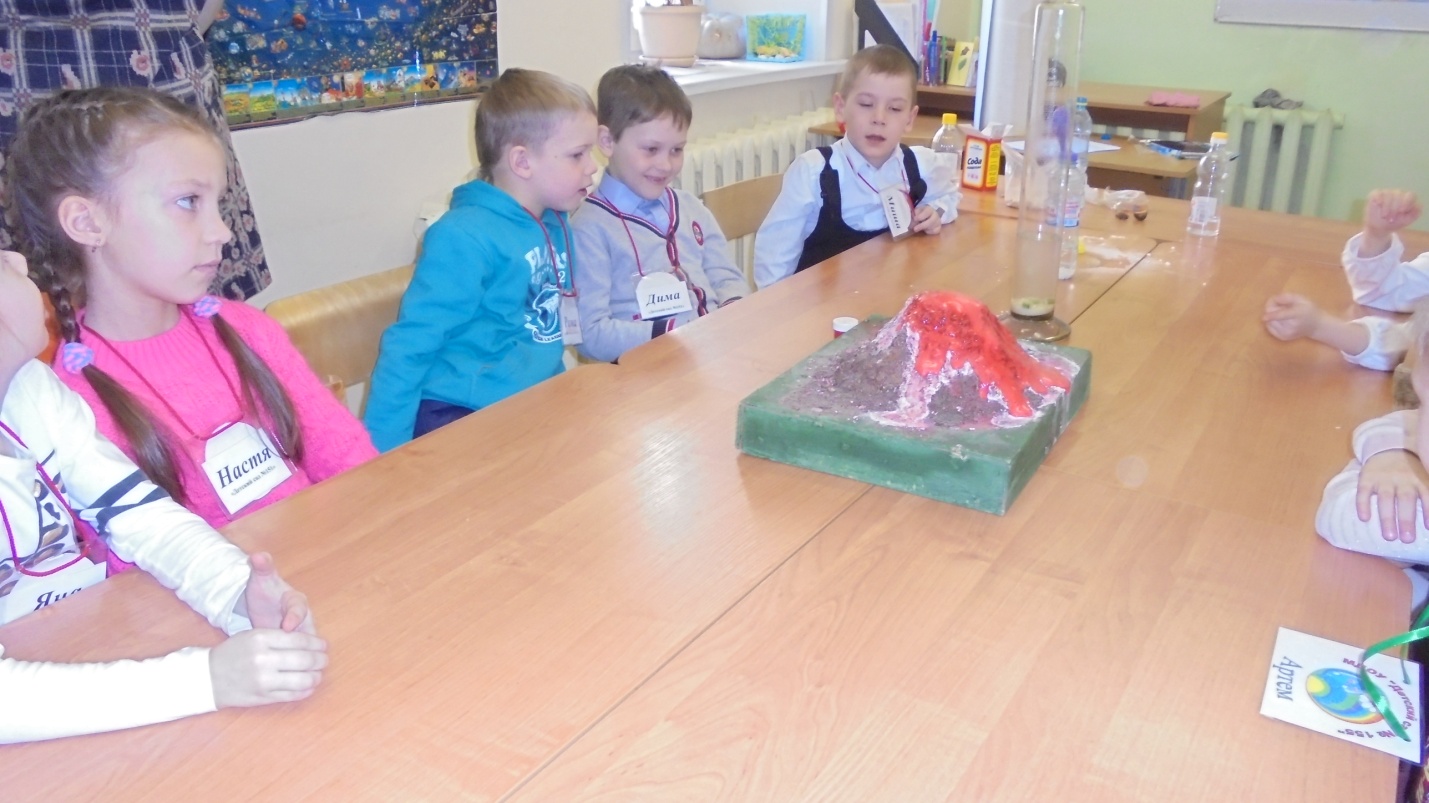 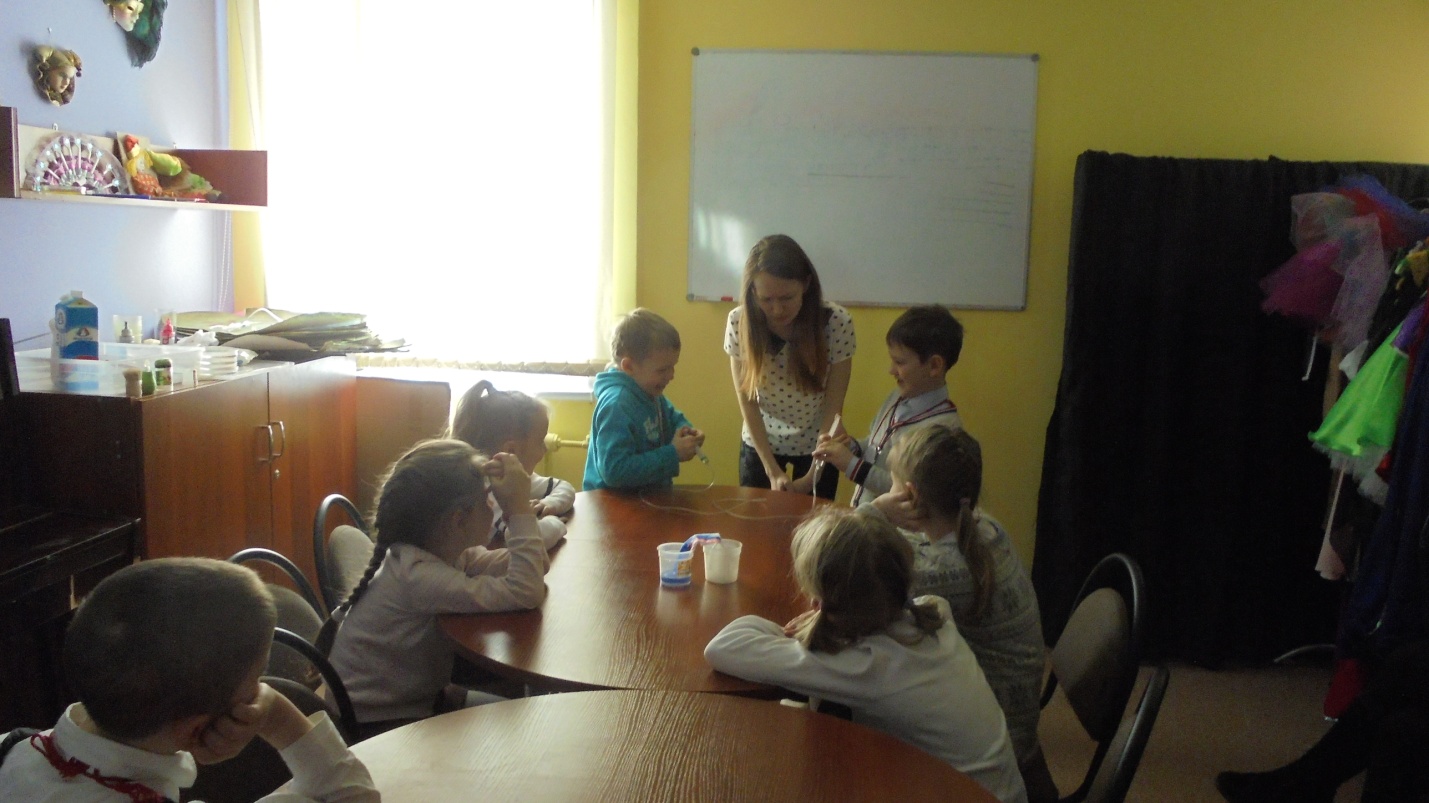 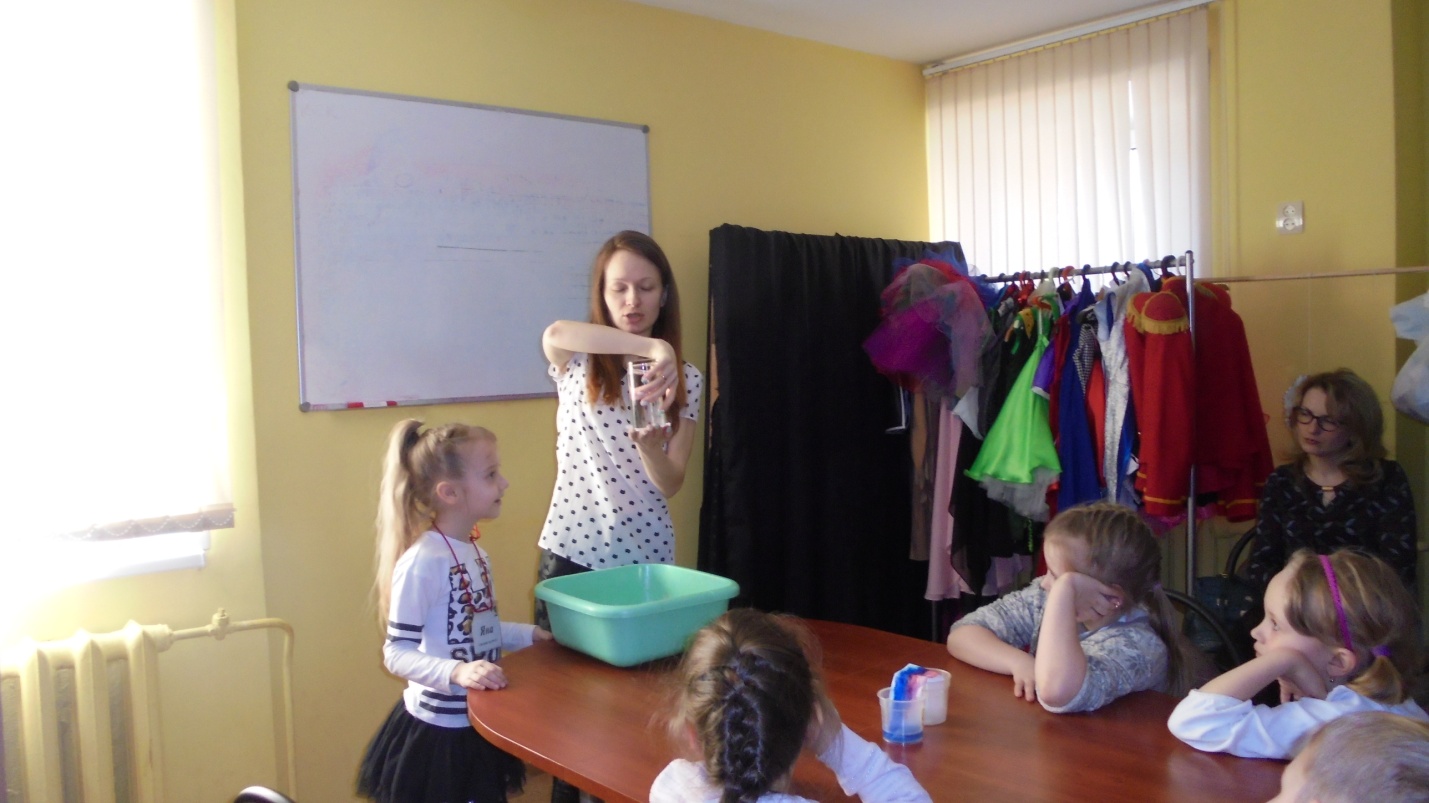 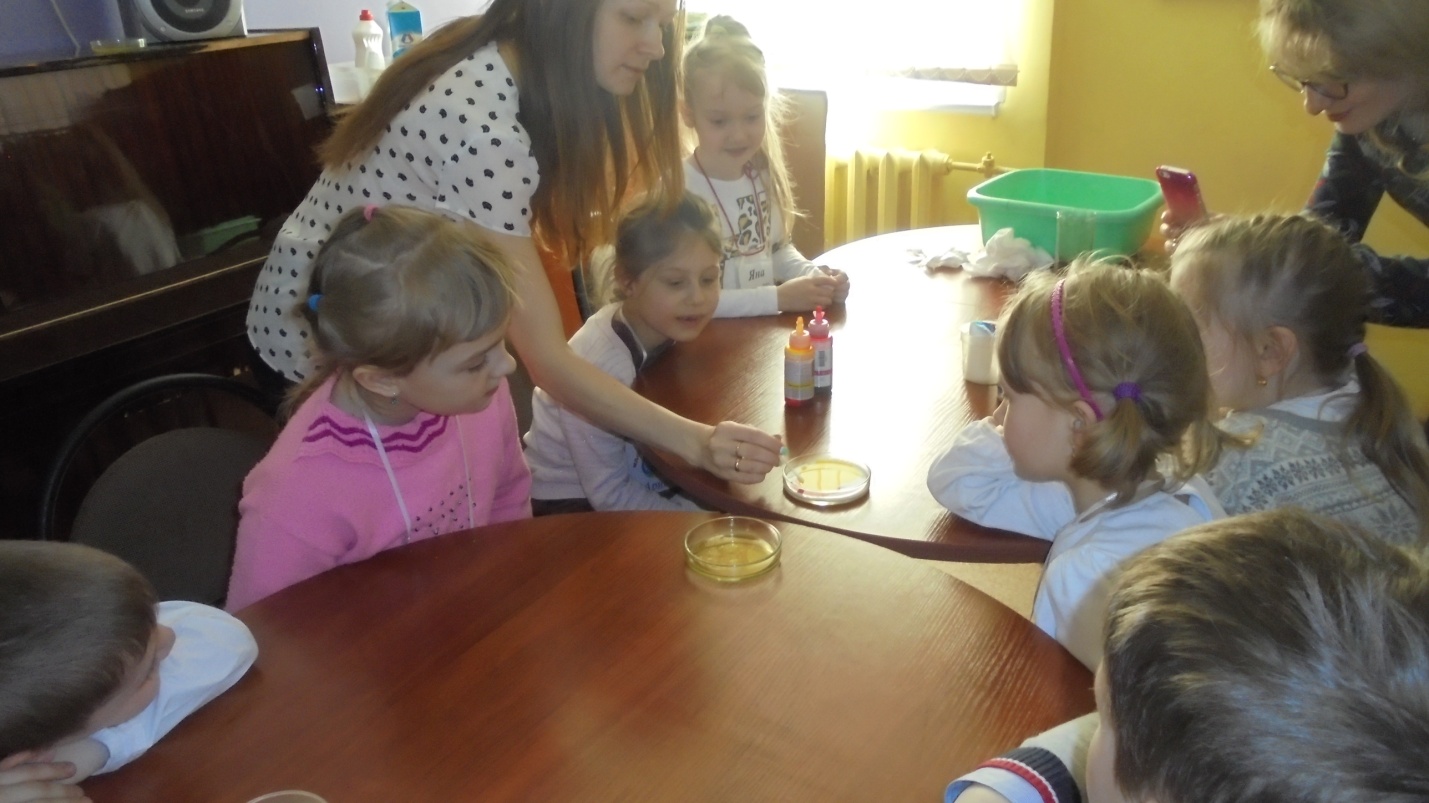 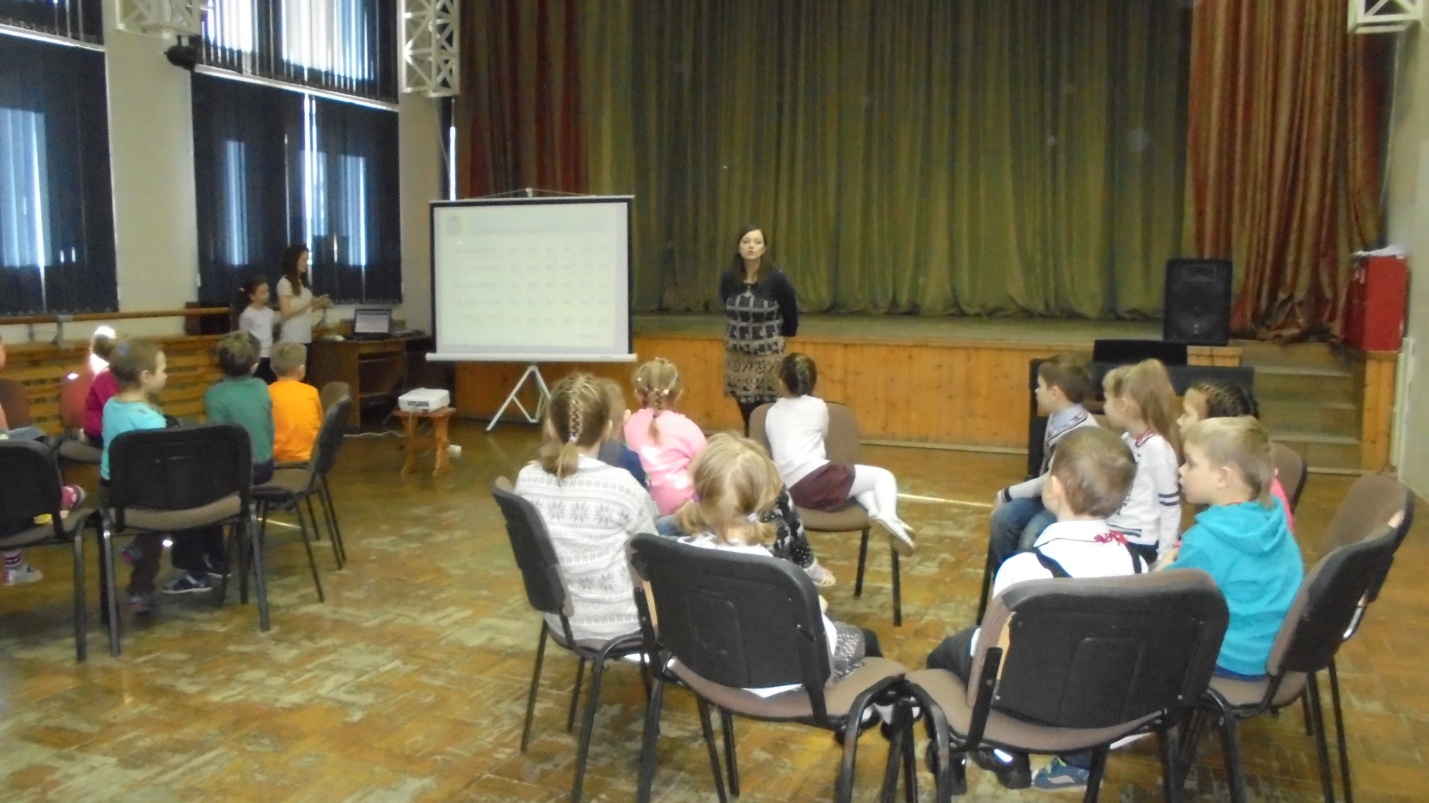 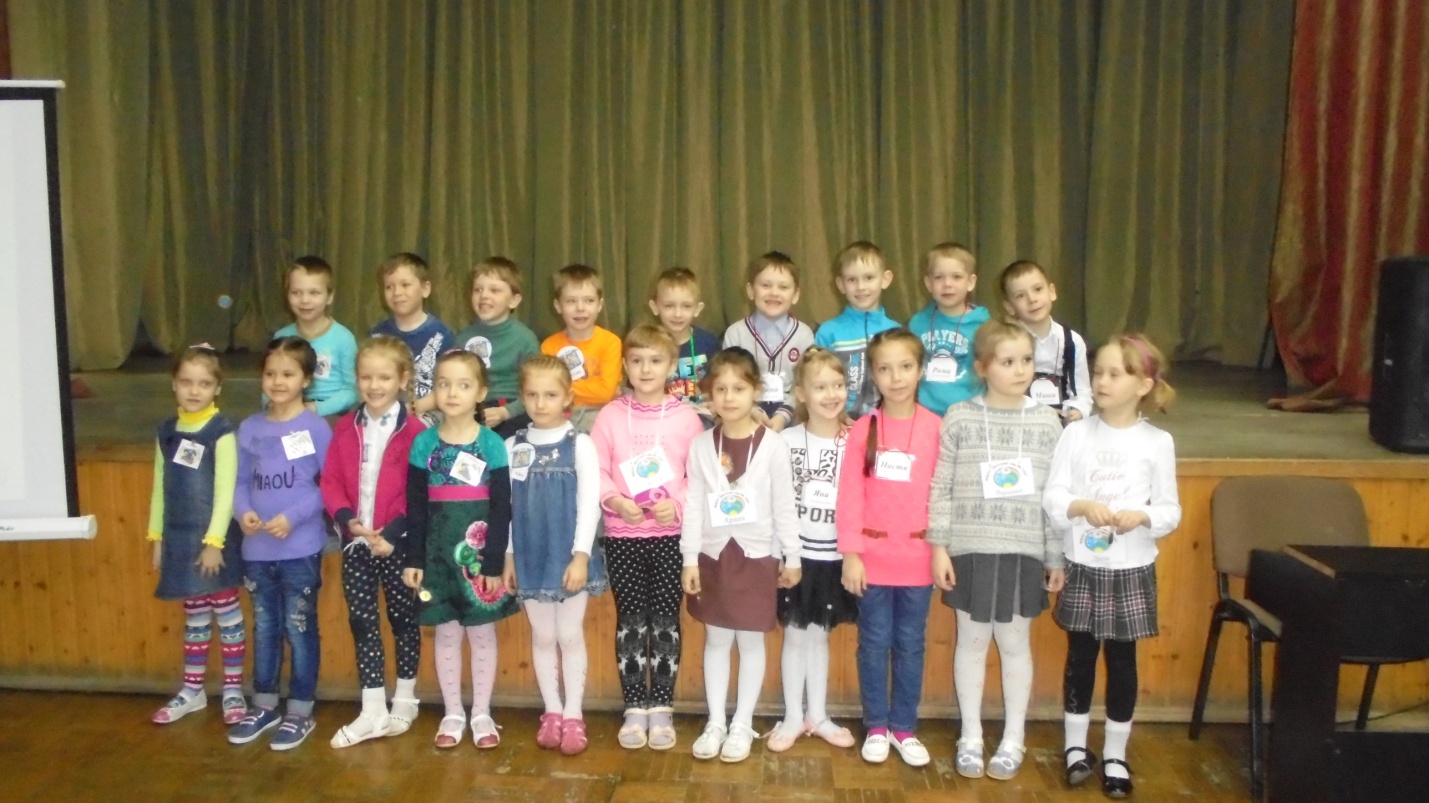 